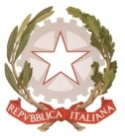 MINISTERO  DELL’ ISTRUZIONE, DELL’UNIVERSITA’, DELLA RICERCAUFFICIO SCOLASTICO REGIONALE PER IL LAZIOLICEO SCIENTIFICO STATALE“TALETE”Roma, 22 febbraio 2018Ai docenti.Agli studentiAlla DSGA Sig.ra P. LeoniAl personale ATASito webCIRCOLARE n. 232OGGETTO: Prove di verifica dei corsi di recupero pomeridianiA rettifica della circolare n. 217 del 14 febbraio 2018, si comunica che la segreteria didattica consegnerà ai coordinatori di classe solamente il modulo relativo ai risultati delle prove di verifica.L’elenco degli studenti iscritti ai corsi pomeridiani verrà individuato dai singoli coordinatori attraverso  i  dati inseriti nel registro elettronico a termine dello scrutinio del primo periodo. Il Dirigente scolasticoProf.  Alberto Cataneo			(Firma autografa sostituita a mezzo  stampa                                                                               	       ai sensi dell’art. 3 comma 2 del d.lgs. n.39/1993)